Publicado en  el 13/12/2013 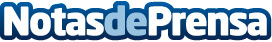 Alberto Ibeas, nuevo Director de Alimentación y Canarias de Diageo EspañaConducirá el desarrollo del canal de alimentación y las relaciones con los clientes, responsabilidad que compaginará con la dirección de Diageo en Canarias.
Sustituye a Mark Fisher que ocupará el cargo de Director Comercial  de desarrollo de iniciativas de ventas en Europa Occidental, con sede en Londres.
La compañía confirma así su apuesta por el mercado y el talento españolDatos de contacto:Nota de prensa publicada en: https://www.notasdeprensa.es/alberto-ibeas-nuevo-director-de-alimentacion-y Categorias: Nombramientos Consumo http://www.notasdeprensa.es